REDUCTION OF [Co(phen)3]3+ BY SODIUM THIOSULPHATE (Na2S2O3) IN AQUEOUS HYDROCHLORIC ACID MEDIUMRESULTStoichiometric Determination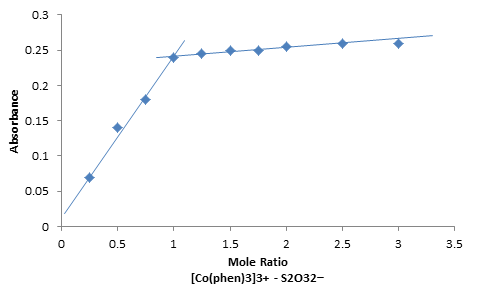 Variation of absorbance with mole ratio for the [Co(phen)3]3+- [S2O32−]  reactionFrom above, the mole ratio of [Co(phen)3]3+- [S2O32−]  reaction is 1:1. Thus;[Co(phen)3]3+  +  S2O32−  →   [Co(phen)3]2+   +  S2O3−2[Co(phen)3]3+  +  2S2O32−  →   2[Co(phen)3]2+   +  S4O62−Order of ReactionPseudo - first order plot for the [Co(phen)3]3+- [S2O32−] reaction.Fig 2: Plot of (A∞ − At) against timePseudo-first order and third order rate constants for the reaction of [Co(phen)3]3+- [S2O32−] at [Co(phen)3]3+ = 2.0 × 10-3 mol dm-3, [H+] = 0.02 mol dm-3, I = 0.4 mol dm−3 (NaCl), T = 28˚C and λmax = 495 nm.Plot of log k1 versus log [S2O32−]Effect of [H+]Pseudo-first order and acid dependent rate constants for the reaction   of [Co(phen)3]3+-[S2O32−] at [Co(phen)3]3+ = 2.0 × 10-3 mol dm-3, [S2O32−] = 0.07 mol dm-3, I = 0.4 mol dm−3 (NaCl), T = 28˚C and λmax = 495 nm.The plot of k3 versus [H+] for the [Co(phen)3]3+- [S2O32−] reactionTest for Ionic Strength and Dielectric ConstantPseudo - first order and Ionic strength dependent rate constants for the reaction of [Co(phen)3]3+-[S2O32−] at [Co(phen)3]3+ = 2.0 × 10-3 mol dm-3, [S2O32−] = 0.07 mol dm-3, [H+] = 0.02 mol dm−3, T = 28˚C and λmax = 495 nm.The plot of log k3 versus √μ for the [Co(phen)3]3+- [S2O32−] reactionEffect of changes in total dielectric constant for [Co(phen)3]3+-[S2O32−] at [Co(phen) 3]3+ = 2.0 × 10-3 mol dm-3, [S2O32−] = 0.07 mol dm-3, [H+] = 0.02 mol dm−3,  I = 0.4 mol dm−3 (NaCl), T = 28˚C and λmax = 495 nm.Plot of log k3 versus 1/D for the Reaction of [Co(phen)3]3+ and Thiosulphate ion (S2O32−)Test for Added Ions Table 4.18: Effect of Added Cations to Reaction Medium for the Reaction of [Co(phen)3]3+ and Thiosulphate ion (S2O32−) at [Co(phen)3]3+ = 2.0 × 10−3 mol dm−3, [S2O32−] = 7.0 × 10−2 mol dm−3, [H+] = 2.0 × 10−2 mol dm−3, I = 0.4 mol dm−3 (NaCl), T = 28˚C and λmax = 495 nm.Effect of Added Anions to Reaction Medium for the Reaction of [Co(phen)3]3+ and Thiosulphate ion (S2O32−) at [Co(phen)3]3+ = 2.0 × 10−3 mol dm−3, [S2O32−] = 7.0 × 10−2 mol dm−3, [H+] = 2.0 × 10−2 mol dm−3, I = 0.4 mol dm−3 (NaCl), T = 28˚C and λmax = 495 nm.Test for Intermediates Spectra of the electron transfer reaction mixture of [Co(phen)3]3+ and S2O32− after 3 minutes of reaction  There was a shift in wavelength from the cobalt(III) to the cobalt(II) complex, 495nm to 600nm respectively.Michaelis-Menten plot for the [Co(phen)3]3+- [S2O32−]  reaction.. Test for Free Radicals There was no gel formation when excess methanol was added to the acrylamide-oxidant-reductant mixture.Temperature dependence studiesTemperature dependence plot for [Co(phen)3]3+-[S2O32−]  reaction.Temperature-dependent rate constants for [Co(phen)3]3+-[S2O32−] at [Co(phen) 3]3+ = 2.0  × 10-3 mol dm-3, [S2O32−] = 0.03 mol dm-3, [H+] = 0.02 mol dm−3,  I = 0.4 mol dm−3 (NaCl), T = 28˚C and λmax = 495 nm. [S2O32−], mol dm−3103 k1,  s-1k3, dm6 mol- 2s-1  0.03  0.04  0.05  0.06  0.07  0.08  0.09  0.10  0.112.594.907.3711.2215.7219.9626.2032.7434.733.053.063.253.123.213.123.233.273.03[H+]mol dm−3102 k1,  s−1k3, dm6 mol− 2 s−10.700.901.002.003.004.005.003.695.256.6312.2818.3924.6931.270.751.071.352.513.755.046.38[I]mol dm−3102 k1,  s−1k3, dm6 mol− 2 s−10.200.300.400.500.600.700.800.661.161.582.283.224.075.531.352.363.224.656.578.3111.28D102 kobs,  s−1k2, dm3 mol− 1 s−180.178.777.275.874.472.971.570.11.471.551.641.741.821.902.002.083.013.163.343.563.723.894.094.25Ion103 [ion]mol dm−3102 kobs,s−1k2,dm3 mol− 1 s−1Mg2+NH3+1.0010.0030.0050.0070.00100.00140.001.0010.0030.0050.0070.00100.00140.001.731.811.841.871.921.961.981.651.701.731.811.911.992.123.713.763.823.893.984.054.183.363.483.623.703.904.064.32Ion103 [ion]mol dm−3102 kobs,s−1k2,dm3 mol− 1 s−1CH3COO−HCOO−0.001.003.005.007.0010.0015.001.0010.0030.0050.0070.00100.00140.001.971.661.451.111.010.680.241.971.631.331.180.960.720.374.023.392.952.272.071.380.484.023.322.722.411.971.480.77 Temp, K104 k1,  s-1k3, dm6 mol- 2s-1  311  321  326  336  3419.4223.1085.57297.99517.490.190.471.756.0810.56                            